Статья для публикацииАвтор-составитель Крутовская Екатерина Николаевнапедагог-психолог муниципального дошкольного образовательного бюджетного  учреждения детского сада 38 муниципального образования Кореновский район г. КореновскаДОПОЛНИТЕЛЬНАЯ ОБЩЕОБРАЗОВАТЕЛЬНАЯОБЩЕРАЗВИВАЮЩАЯ ПРОГРАММА  «АРТ-терапия»Дошкольное детство каждого ребенка – один из самых важных этапов в жизни ребенка. В этот период ребенок активно познает окружающий мир. А в детском саду ребенок получает первый опыт внешней социализации, пытается найти свое место среди взрослых и детей, учится жить в ладу с самим собой и окружающими и получает первые элементарные знания. Задача специалистов дошкольного образования заключается в том, чтобы и опыт, и навыки, и знания ребенок получал в комфортных для него психологических условиях в той степени, какая ему необходима.Психика ребенка очень ранима и требует бережного к себе отношения, ведь малыш только начинает узнавать самого себя и этот мир вокруг. И на своем пути дети часто сталкиваются с серьезными трудностями: в семье, в детском саду, в школе, в общении и наедине с самими собой. Взрослые очень хотят им помочь, но часто не знают как: убеждения и нравоучения не помогают, а сам малыш не может толком ничего объяснить. Поэтому в рамках дополнительной общеобразовательной услуги мною была создана общеразвивающая программа «АРТ-терапия» с дошкольниками. В программе главной ниточкой в занятиях с детьми будет выступать творческое самовыражение и понимание своих эмоций дошкольников. Данная программа проходит апробацию уже второй год и пользуется спросом у дошколят.Арт-терапия — это метод воздействия на человека с помощью рисования, лепки, танцев, сказок. Все это близко детям и помогает им в самовыражении: застенчивым и нерешительным — избавиться от страха; гиперактивным, агрессивным — переключиться на более спокойный вид деятельности. Арт-терапия позволяет проработать мысли и эмоции, которые ребенок привык подавлять; повышает адаптационные способности к повседневной жизни; снижает утомление, негативные эмоциональные состояния и их проявления. Арт-терапевтические технологии не только оказывает благотворное влияние на развитие и эмоциональное состояние дошкольника, но и способствует их умственному и творческому развитиюРаздел 1 «Комплекс основных характеристик образования:  объём, содержание, планируемые результаты»ПОЯСНИТЕЛЬНАЯ ЗАПИСКАДополнительная общеобразовательная общеразвивающая программа «АРТ-ТЕРАПИЯ» разработана специально для дошкольников и имеет социально-педагогическую направленность.Программа основывается на развитие у воспитанников психических функций через творческую деятельность. Актуальность программы заключается в том, что при её реализации у учащихся развивается тонкая моторика рук, чувственно-двигательная координация, активизируется пространственное, конкретно-образное и абстрактно-логическое мышление, воображение. Формирование творческой личности - одна из наиболее важных задач педагогической теории и практики на современном этапе. Данная программа создает условие для развития межличностных навыков и отношений, укрепление самооценки и уверенности в себе на этапе перехода от статуса дошкольника к статусу школьника, развитие таких качеств способствует легкой адаптации в школе.Данная программа педагогически целесообразна т.к. создает условия для формирования общих предпосылок художественно- творческого развития дошкольника. Формирует эмоциональную стабильность и устойчивость в развитии личности. Открытие в себе неповторимой индивидуальности поможет реализовать себя в учебе, творчестве, в общении с другими.Отличительная  особенностьБезусловно, одним из важных стимулов развития ребенка является возможность свободного творческого самовыражения. С помощью технологий арт-терапии воспитанник получает возможность создавать уникальные, неповторимые работы: рисунки, аппликации, коллажи, скульптуры, истории или драматические постановки. Но еще важнее то, что арт-терапевтическая деятельность при помощи поддерживающего, направляющего взрослого помогает «вывести на свет», в буквальном смысле увидеть, нарисовать, вылепить свои чувства, переживания, потребности. Адресат программы учащиеся дошкольного возраста 3 – 6 лет мальчики и девочки. В группы принимаются все желающие без предварительного отбора, не зависимо от способностей и уровня общего развития. Группы формируются из одновозрастных   групп от 12 человек.Уровень программы, объём и сроки программы. Программа «Арт-терапия» ознакомительного уровня и предполагает обеспечение учащихся общедоступными и универсальными формами знакомства с арт-терапевтичекоми технологиями: изотерапии, сказкотерапии, игровой терапии, песочной терапии, музыкальной терапии, фототерапии, приобретение знаний и умений, формирование познавательного интереса, а также развития воображения и креативности. Способ выполнения деятельности преимущественно репродуктивный по сценарию ведущего программы педагога-психолога.Срок обучения по программе «АРТ-ТЕРАПИЯ» 1 учебный год. Продолжительность образовательного процесса - 72 часов.Форма обучения по программе «АРТ-ТЕРАПИЯ»» очная. Режим занятий: Занятия проводятся 2 раз в неделю по 25 минут. Особенности организации образовательного процесса: для реализации программы формируются постоянные одновозрастные группы воспитанников.  Форма занятий групповая, занятия проводятся в виде практических, открытых занятий, выставок для родителей. Освоение программы происходит в коллективно –творческой  и игровой деятельности, поэтому теория не предусмотрена.Цель программы – создание благоприятных условий для гармоничного развития ребенка.Основные задачи программыОбразовательные:- развитие высших психических функций: мышления, воображения, речи;-учить различать и называть способы нетрадиционного рисования, применять их на практике;- развитие сенсорно-чувствительной сферы- развитие зрительного восприятияЛичностные:- воспитывать целеустремленность;- воспитывать уверенность и адекватную самооценку;-воспитывать художественный вкус и чувство гармонии;-воспитывать навыки самостоятельности;- развитие эмоциональной сферы ребенка;-раскрытие творческого потенциала ребенка и привитие интереса к творческим видам деятельности.Метапредметные:-развивать мелкую и тонкую моторику рук;-развивать воображение;-замечать и творить красоту;-развивать творчество и фантазию, наблюдательность, воображение, любознательность;- развитие эмоциональной сферы ребенкаУЧЕБНЫЙ ПЛАНПриложение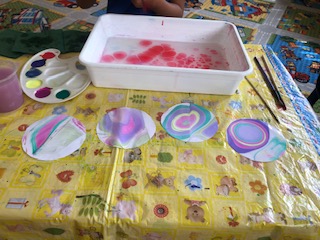 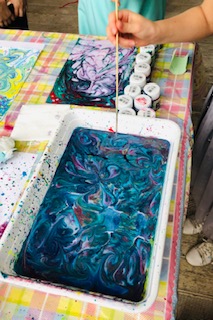 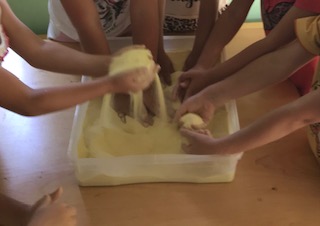 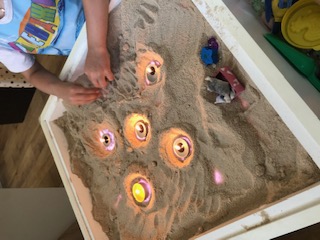 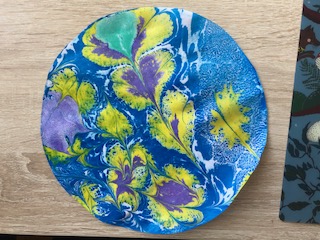 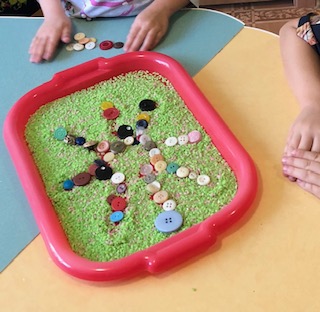 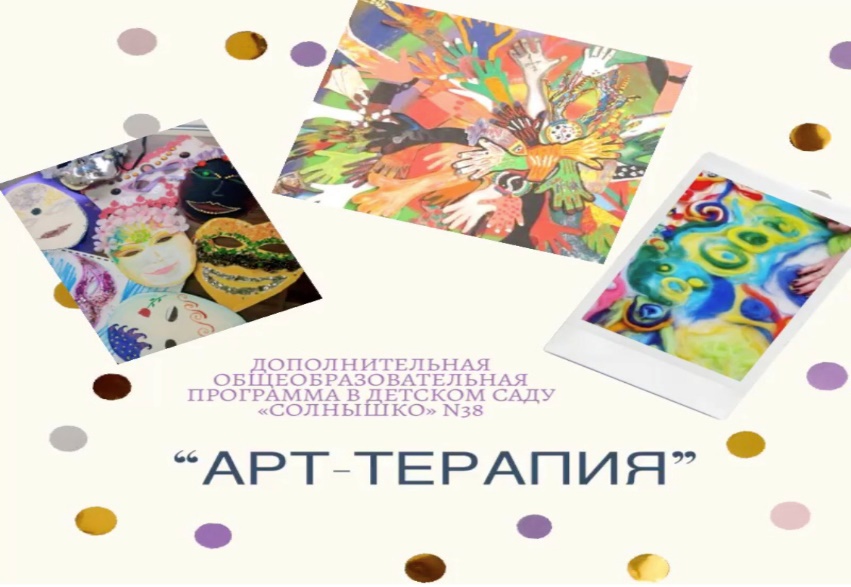 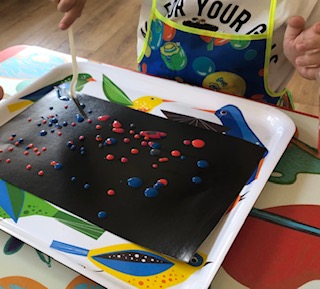 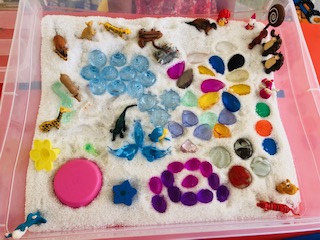 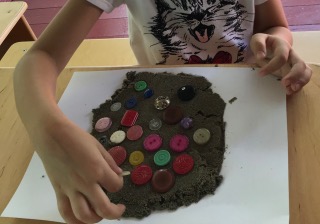 №п/пНаименование разделов итемКоличество часовКоличество часовКоличество часов№п/пНаименование разделов итемвсеготеорияпрактикаФормы аттестации (контроля)11 модульИЗОТЕРАПИЯ18-181.1Знакомство с цветовой палитрой4-4Опрос, подборка цвета на понимание материала1.2Цветовые линии одного оттенка3-3Опрос, подборка цвета на понимание материала.1.3Подбор цветовой палитры по рисунку7-7Просмотр и анализ выполненных  работ1.4Техника «Эбру»22Анализ выполненных работ1.5Техника медитативного рисунка «Мандала»22Выставка работ. Презентация в виде слайд-шоу проделанной работе.22 модульСКАЗКОТЕРАПИЯ18-182.1Изучение цвета с помощью терапевтической сказки7-7Анализ прослушанной сказки, продуктивная деятельность по мотивам сказки2.2Творческая работа по мотивам психологических сказок4-4Анализ выполненных работ2.3Витражная техника рисования сказочных героев7-7Выставка картинной галереи детских работ 33 модульПЕСОЧНАЯ ТЕРАПИЯ18-183.1.Знакомство со свойствами песка и введение правил2-2Понимание правил работы в песке3.2.Рисование на песке2-2Выполнение заданий по показу взрослого3.3Мир ребенка в песке4-4Анализ работ3.4.Сенсорные игры в песке10-10Итоговое занятие в виде викторины44 модуль ФОТОТЕРАПИЯ18-184.1Подбор цветовой палитры по фотографии4-4Просмотр и анализ выполненных работ4.2.Развитие речи и понимание эмоций в фотографии7-7умение показывать правильную эмоцию и выражать ее конструктивно.4.3.Показы слайдов эмоций по выбранной теме4-4Рисунок понравившейся картинки в слайде4.4.Коллаж из выбранных фотографий3-3Проективная работа на листе бумаги.Итого часов72-72